Name: 		____________________________________Partners: 	____________________________________		____________________________________Factors that affect the Rate of Reaction between an Acid and a MetalPurpose:to determine how the nature of a reactant affects the rate of a reactionto determine how the concentration of a reactant affects the rate of a reaction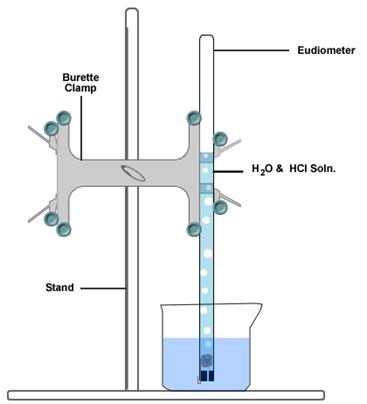 Experiment 1 First Column Lab Partnerspiece of magnesium metal and approx. 10 mL of 3.0 mol/L HCl(aq)Experiment 2 Second Column Lab Partnerspiece of magnesium metal and approx. 10 mL of 6.0 mol/L HCl(aq)Experiment 3 Third Column Lab Partnerspiece of magnesium metal and approx. 10 mL of 6.0 mol/L CH3COOH(aq)Observations:create a data table for volume vs. timefirst column (time)second column ( volume of hydrogen gas) you will collect only one set of datayou will obtain the other 2 sets of data from your "row mates" by taking photosBCEs: 1___________________________________________________________________________2___________________________________________________________________________Analyses of Data:1)	By computer generate ONE GRAPH using the 3 sets of data. Use a legend.2)	Determine the average rate of formation of hydrogen gas over time for each set of data.Experiment 1 Calculated Average Rate for 3 M HCl:Experiment 2 Calculated Average Rate for 6 M HCl:Experiment 3 Calculated Average Rate for 6 M CH3COOH:How does the type of acid affect the rate of reaction and why using COLLISION THEORY?________________________________________________________________________________________________________________________________________________________________________________________________________________________________________________________________________________________________________________How does the concentration of acid affect the rate of reaction and why using COLLISION THEORY?____________________________________________________________________________________________________________________________________________________________________________________________________________________________________Two different variables were tested in the lab.What were the 2 independent variables?   _____________________________________________________   _____________________________________________________What was the dependent variable in each case?	___________________________________________List everything that was held constant (use bullets)--at least 5._______________________________________________________________________________________________________________________________________________________________________________________________________________________________________________________________________________________Why could we use a copper cage to hold the magnesium metal?________________________________________________________________________________________________________________________________________________________________________________________Average Rate of Formation of Hydrogen Gas	=	Total Volume of Hydrogen				           				Total Time